JANUARY Block of the Month – Quilt of Valor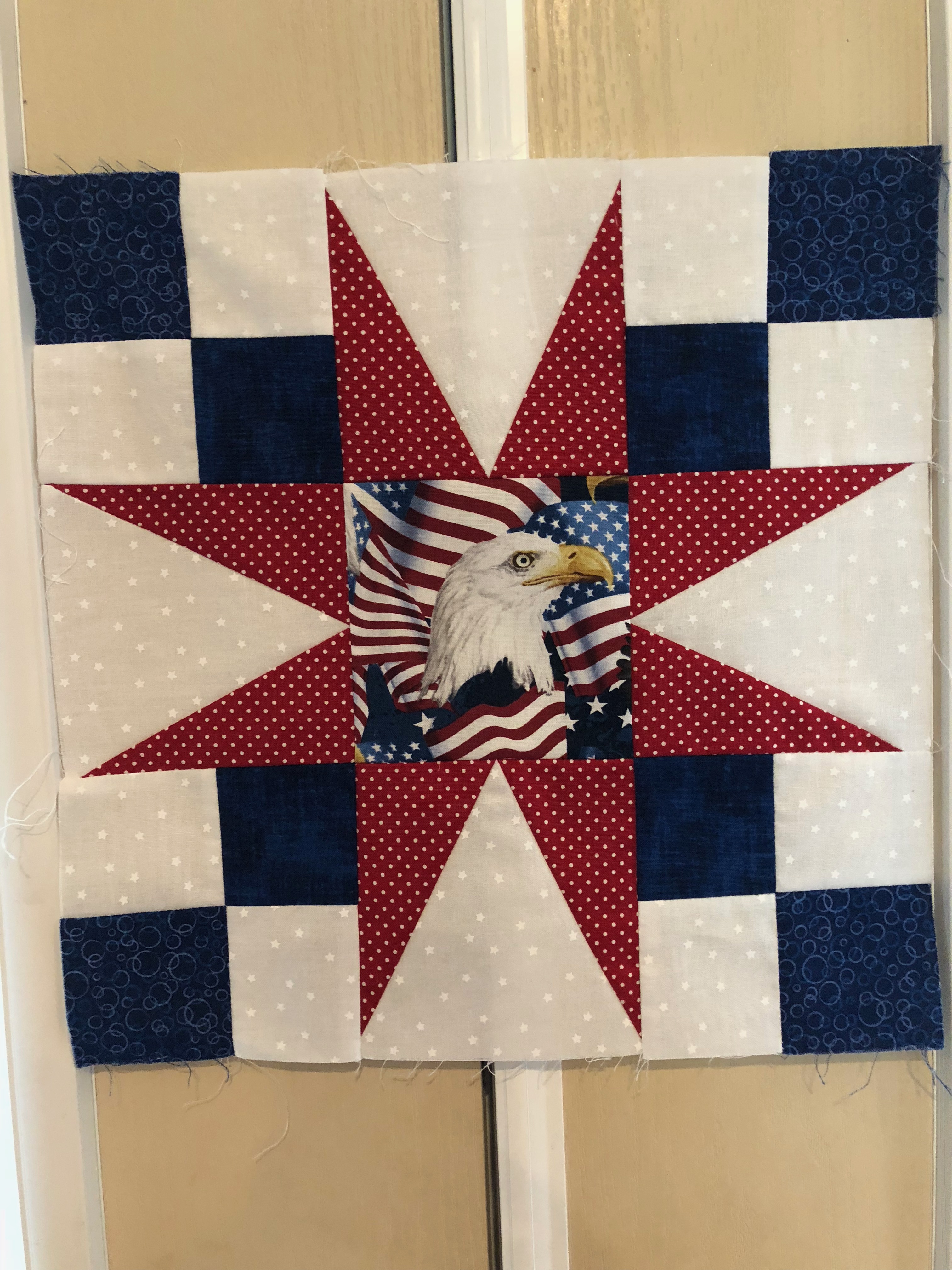 FEBRUARYBlock of the Month – Quilt of Valor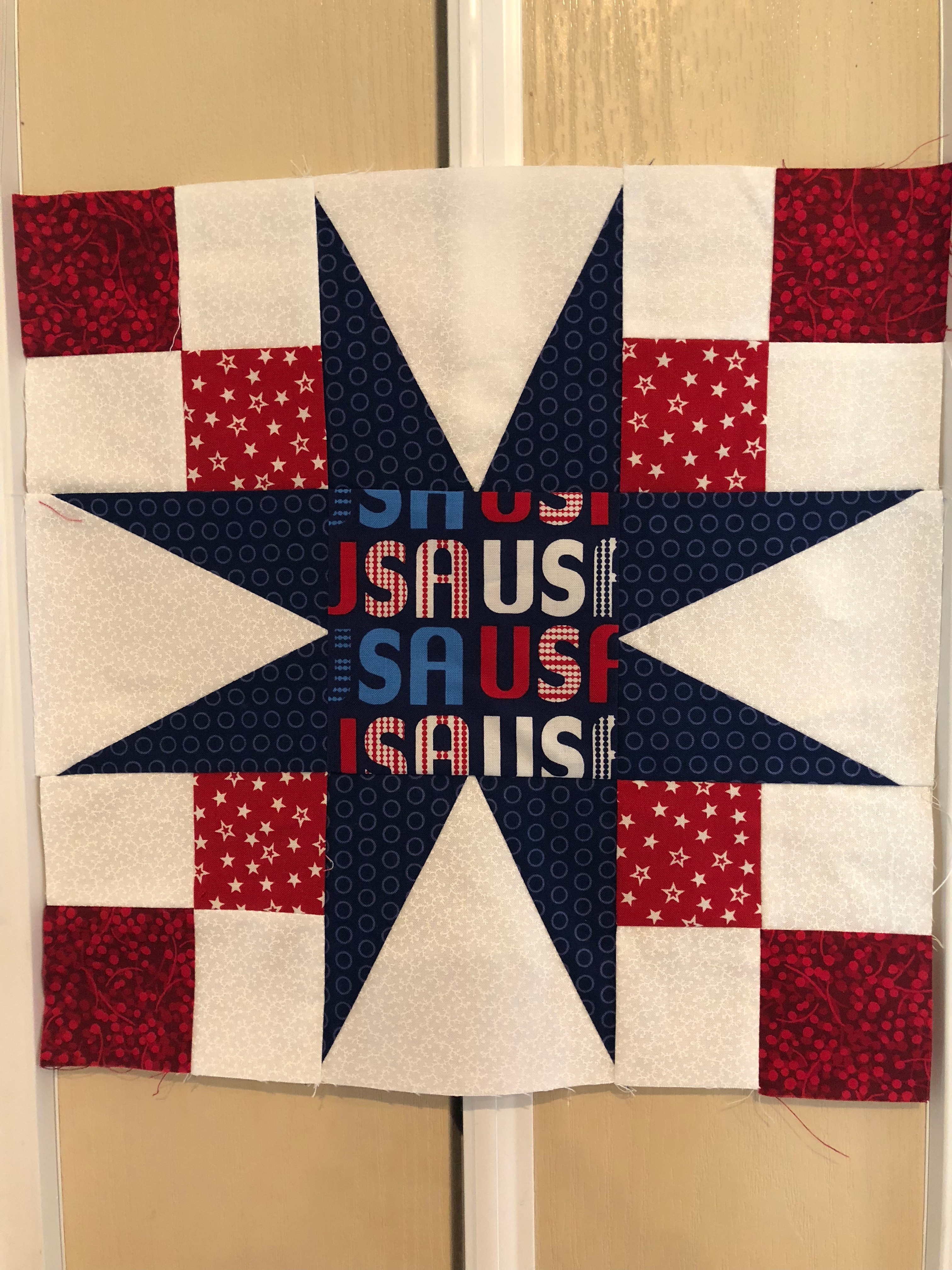 MARCH Block of the Month – Quilt of Valor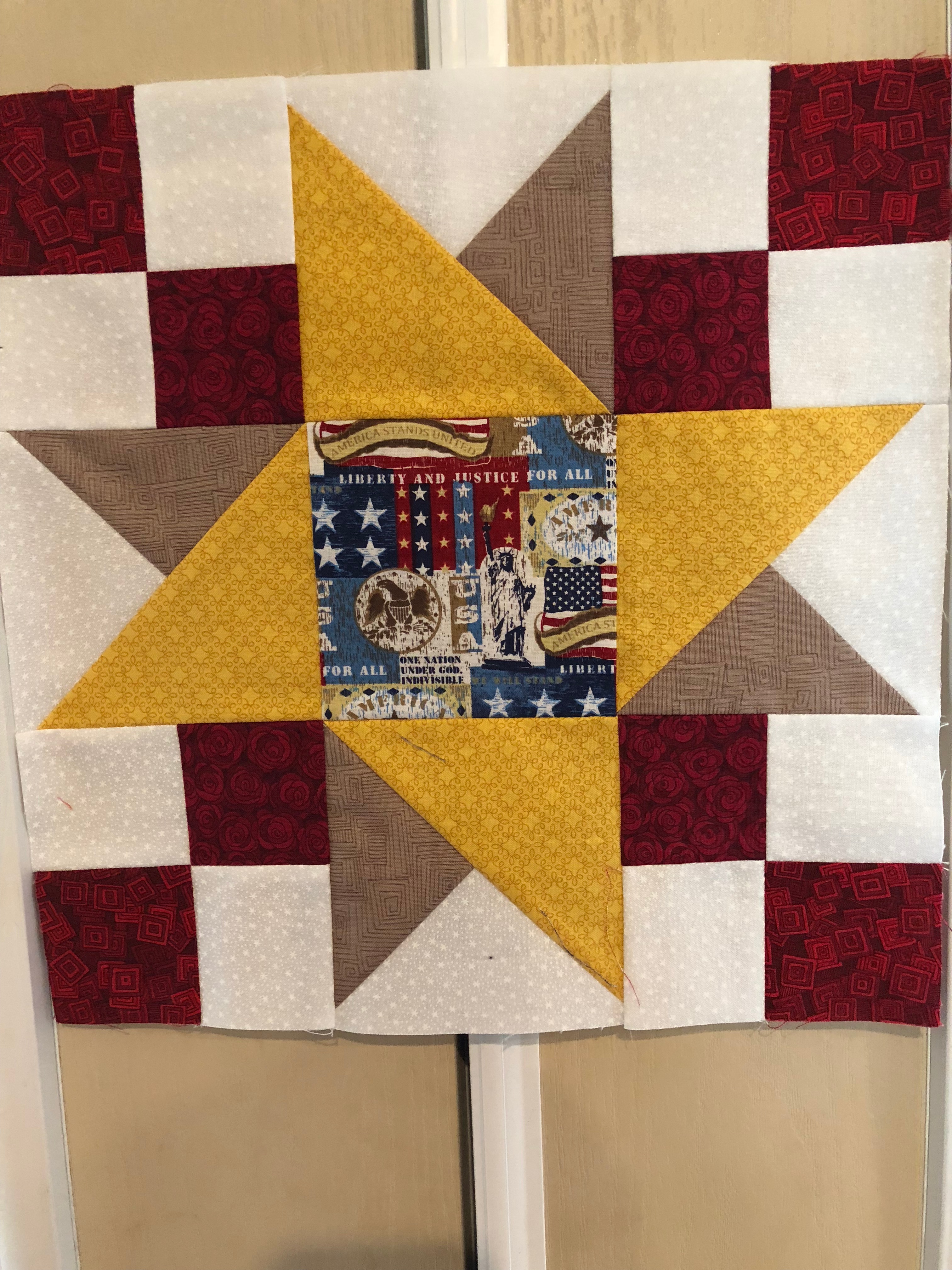 MARCH Block of the Month – Quilt of Valor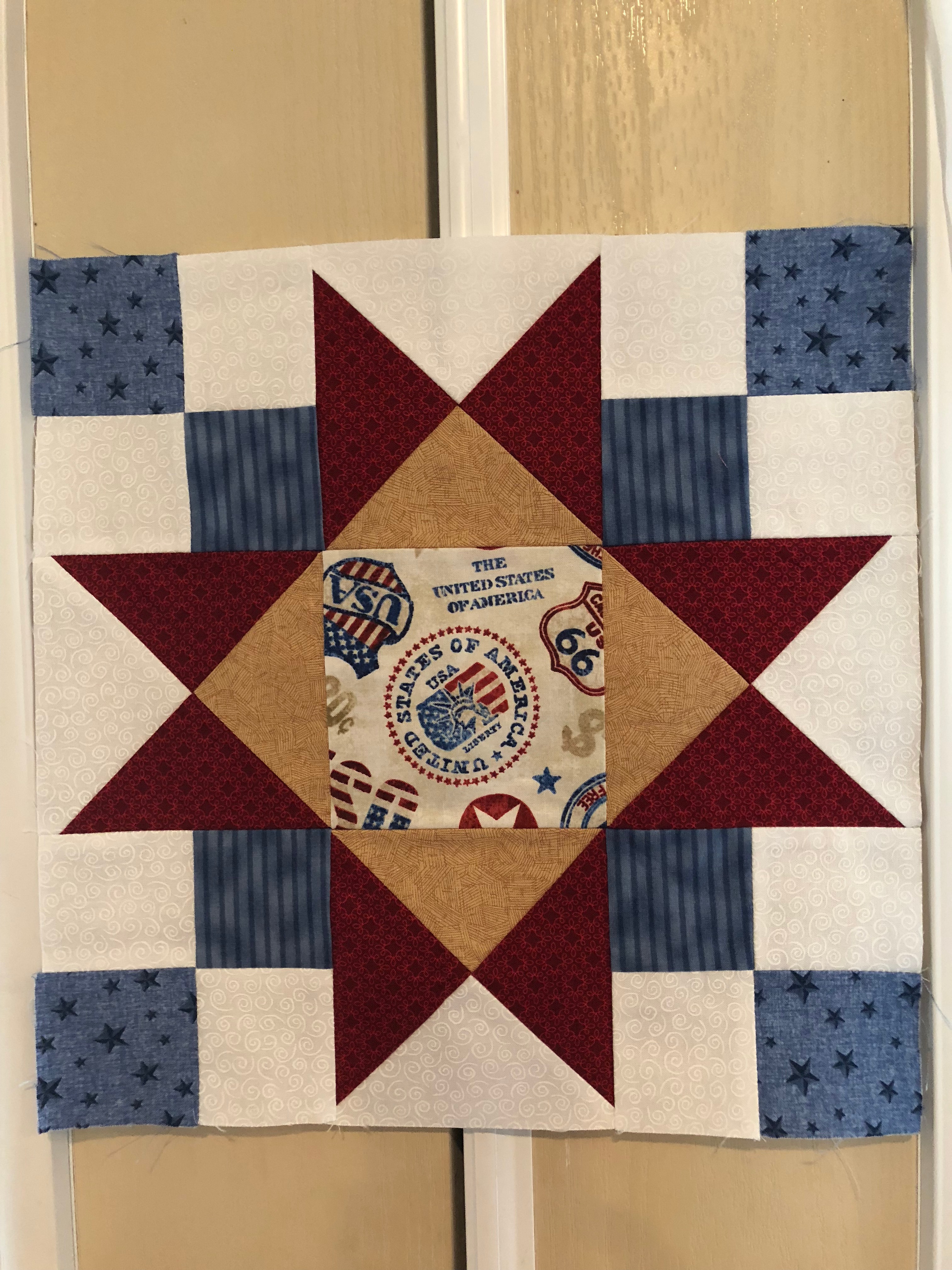 APRILBlock of the Month – Quilt of Valor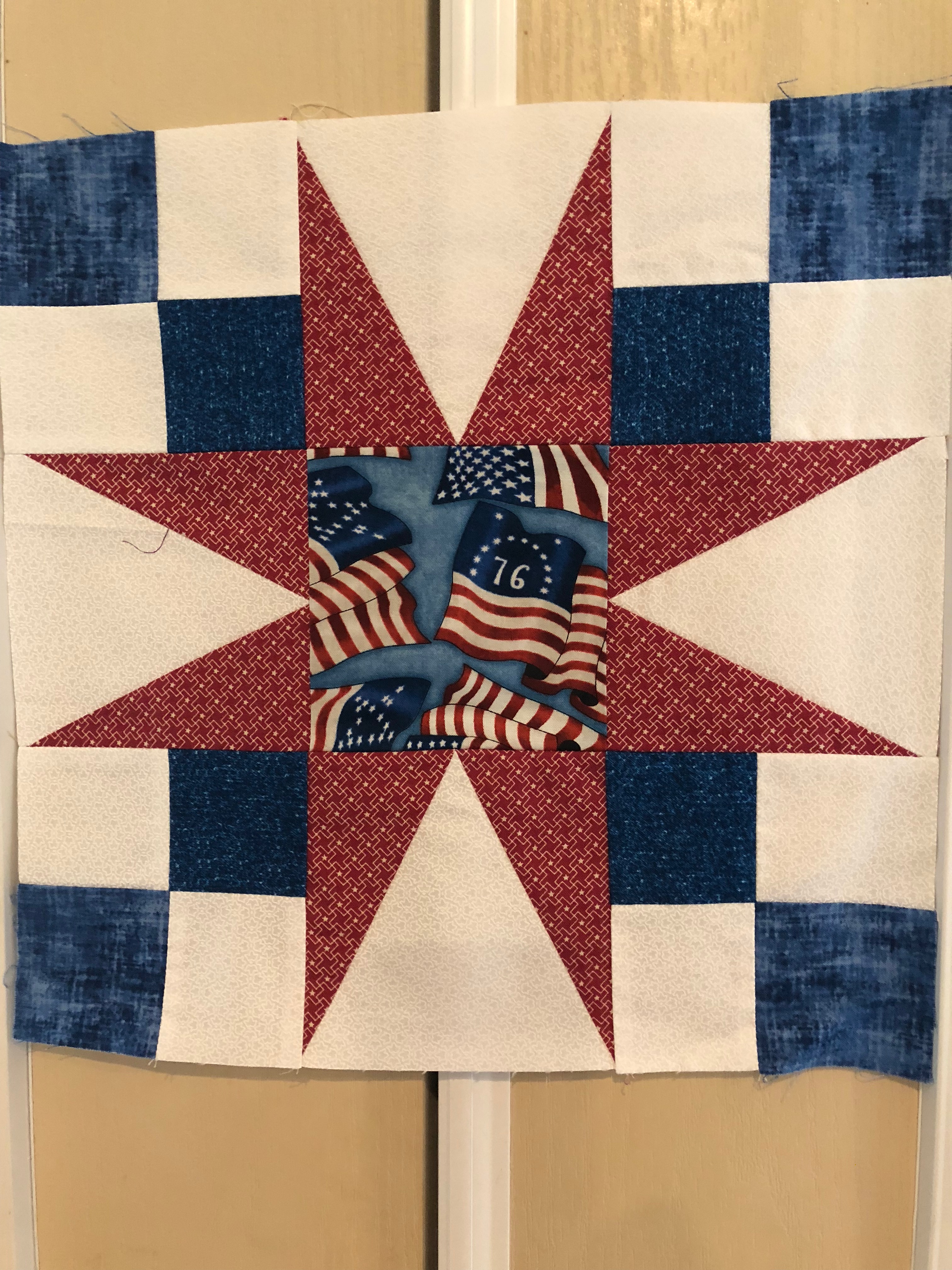 MAYBlock of the Month – Quilt of Valor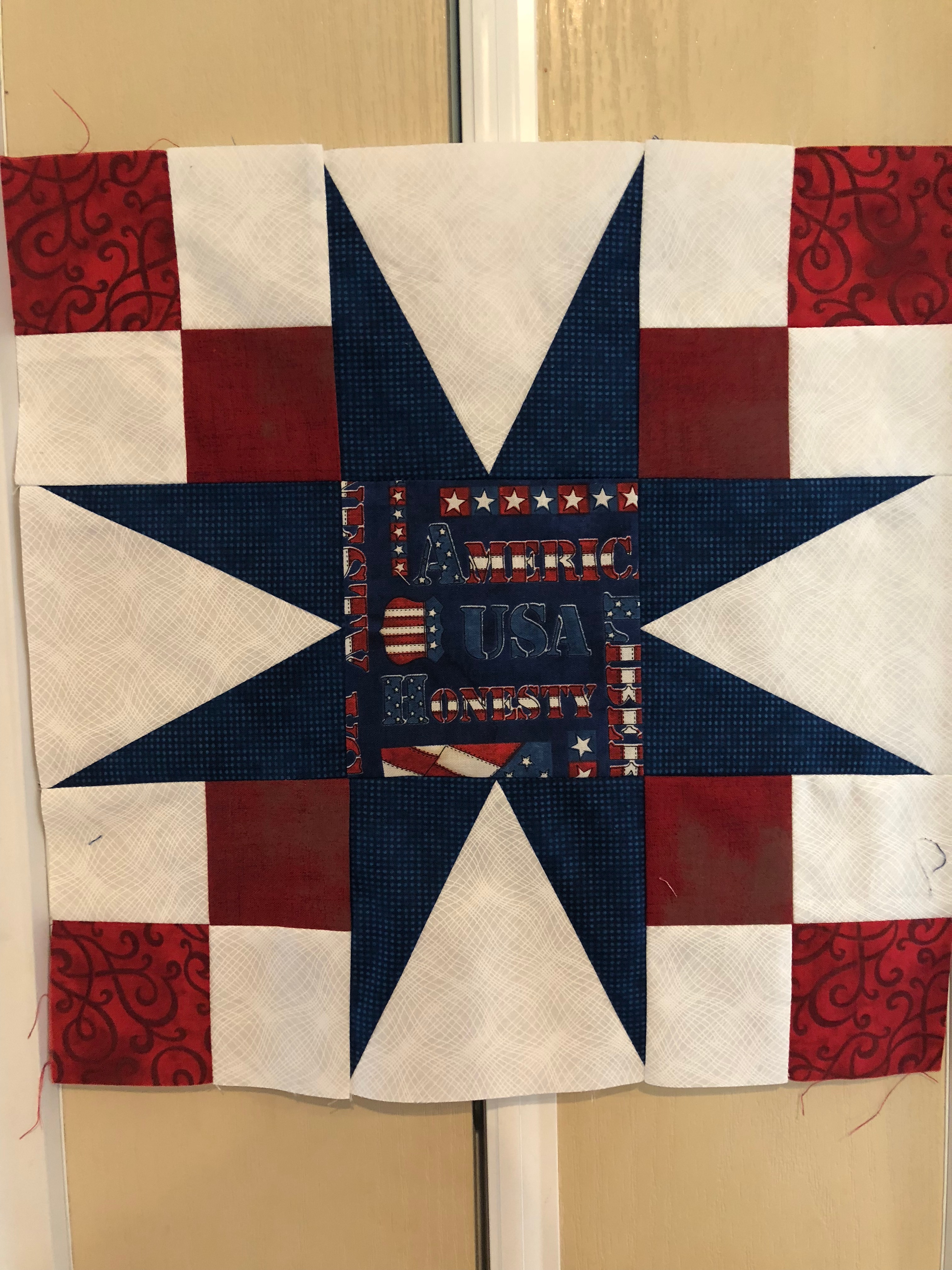 